LINH SÔN PHAÙP BAÛO ÑAÏI TAÏNG KINHTAÄP 170MẬT CHÚ VIÊN NHÂN VÃNG SINH TẬPSỐ 1956HOÄI VAÊN HOÙA GIAÙO DUÏC LINH SÔN ÑAØI BAÉC XUAÁT BAÛNSOÁ  1956LÔØI  TÖÏAMAÄT  CHUÙ  VIEÂN  NHAÂN  VAÕNG  SINH TAÄPTroäm nghó Toång trì khoâng coù vaên, vöôït Truøng Huyeàn ôû Hoùa bieåu, Bí thuyeân maø coù töôïng, baøy ñaïi duïng ôû trong vöïc, aáy laø vì Phaät chöùng ly ngoân, môû roäng chieáu vieân caûnh (göông saùng) voâ tö maø daïy truyeän Maät ngöõ. Trình coâng thaàn aét linh hieäu, moät chöõ bao la, goàm lyù maàu ngaøn moân, nhieàu lôøi saâu kín goàm chæ quy naêm boä, caùc Ñöùc vöông veà chuùng sinh kính ngöôõng. Trì thì thoâng taâm ôû nieäm, tuïng thì dieät luïy ñôøi naøy, cao quyù thay! Thoaùt doøng huyeãn ba coõi, cöùu ñöôøng hieåm baûy lôùp ñöa Lieân xaõ leân Tònh phöông, queùt maây muø cho sa giôùi. Naém ba kyø ôû khoaûnh khaéc, naêm trí aét baøy, vieân saùu ñoä ôû saùt-na, möôøi thaân choùng ñuû. AÁy coâng ñöùc lôùn troøn. Cao voøi voïi chaúng theå ñöôïc maø nghó baøn, duøng bí naøy maø ñieån phöông giaùo khaùc thì nuùi Dieäu cao laøm baèng caùc cuùi baøy, linh dieäu maø chieáu khaép. Toâng thoï toäi luïy xöa ñaùnh chuoâng bò troùi laâu trong beänh taät, thuoác thang raûnh rang giaùc huøng laø choã nöông. Laïi caàu khaán ñaáng chaân töø maø saùm hoái loãi xöa. Laøm muoân ñieàu thieän maø röûa saïch khaâm linh. Caån thaän sao luïc Thaàn nghieäm Bí chuù, caùc kinh soaïn thaønh moät taäp, ñeà teân laø Maät Chuù Vieân Nhaân Vaõng Sinh, nhöng muoán söï roäng truyeàn thoâng, lôïi goàm u hieån. Neân khieán caùc Cao taêng Taây Vöùc, caùc Chaân Löõ Ñoâng Haï khaûo saùt kyõ ba laàn hai saùch Hoa Phaïm, khaùc baûn in ra, löu thoâng laøm pheùp taéc baát huû.Ñaïi haï, naêm Canh Daàn nieân hieäu Thieân Khaùnh naêm thöù baûy, tieát ñaàu thu (thaùng 7) ngaøy raèm.Trung Thö Töôùng Haï, Toâng Thoï Kính ghi Lôøi töïa.MAÄT  CHUÙ  VIEÂN  NHAÂN  VAÕNG  SINH  TAÄPCam Tuyeàn, nuùi Sö Töû, chuøa Duï Sinh, Thöøa Chæ Sa-moân Trí Quaûng bieân taäp.Baéc Nguõ Ñaøi Sôn, chuøa Ñaïi Thanh Löông, Ñeà Ñieåm Sa-moân Tueä Chaân bieân taäp.Nam Sôn. Thieàn sö Suøng Phaùp,Sa-moân Kim Cöông Traøng dòch ñònh.Quy maïng Ñaïi Trí Haûi Tyø-loâ-giaù-na Phaät.NGHI THÖÙC TRÌ TUÏNG THAÀN CHUÙMuoán tuïng trì thaàn chuù thì Ñaø-la-ni, tröôùc phaûi quy y Tam baûo, phaùt taâm Ñaïi Boà-ñeà, roài môùi y phaùp trì nieäm chaân ngoân. Nay y naêm chöõ phaùp Ñaø-la-ni, nieäm tuïng thaàn chuù, coù boán thöù:Moät laø, Tam-ma-ñòa nieäm. Nghóa laø quaùn Minh chuù ñöôïc nieäm töø mieäng Theá toân phaùt ra aùnh saùng maø vaøo mieäng mình xoay voøng sang beân phaûi roài baøy ôû trong taâm Nguyeät luaân (vaàng traêng taâm) nhö chaâu thanh thuûy baøy treân göông saùng, taâm y theo nieäm naøy.Hai laø, yù nieäm, nghóa laø nöông taâm traêng tröôùc maø quaùn caùc chöõ chuù, trong mieäng phaùt ra tieáng chaúng cao thaáp, chaúng nhanh chaäm, nhö theá maø nieäm. Choã phaùt ra tieáng theá nhö chuoâng (gioïng chuoâng).Ba laø, Kim Cöông nieäm, nghóa laø y vaøo quaùn chöõ tröôùc maø ngaäm moâi raêng, khieán löôõi ñoäng nheï maø nieäm.Boán laø, Haøng ma nieäm, töùc laø trong duøng bi taâm laøm goác, ngoaøi hieän daùng giaän döõ, oai veä trôïn maét maø heùt naït.Boán thöù nhö theá tuy coù khaùc nhau maø chaúng lìa moät nieäm laø khoânghai.Laïi coù hai thöù:Moät laø voâ soá trì nieäm, nghóa laø chaúng laàn chuoãi, chaúng ñònh	thôøigian, ñi ñöùng ngoài naèm thöôøng trì nieäm.Hai laø soá trì nieäm, nghóa laø tay laàn chuoãi ñeám soá, coù thôøi gian haïn ñònh, hoaëc traêm hoaëc ngaøn tuøy choã phaûi nieäm.Neáu ngöôøi trì nieäm thaàn chuù Bí maät thì phaûi y kinh Thaàn Y maø thoï trì. Nhöng phaûi tìm ngöôøi bieát tieáng Phaïm, chæ roõ chöõ caâu chaúng sai laàm. Moãi vieäc roõ raøng roài chuyeân chí trì nieäm. ÔÛ boán caùch nieäm tröôùc choïnbaát cöù moät thöù y phaùp naøo nieäm tuïng khoâng ñöùt quaõng, thì thaéng quaû mong caàu seõ ñöôïc thaønh töïu.Chuù Kim Cang Ñaïi Luaân Minh Vöông:Naïi ma si ñaéc linh daõ Caùt naåm taùt laõnh maït Ñaùt ñaït aùt ñaùt naåm. AÙn (uùm) mòch la Tinh mòch la tinh ma ha Sao ngaät la (ra) Maït taéc linh Maït taéc la Taùt ñaùt taùt ñaùt Taùt la ñeá Taùt la ñeá ñaéc la. Anh Ma nhó ñaù Taây naïi a ngaät linh Ñaéc laõm Döôõng Taây ñaéc la Anh mòt naïi ma nhó Tam maït sao nhó Ñaéc la minh Döôõng taù (sa) ha.Phaùp nieäm tuïng cuûa A-suùc Nhö Lai:Nhôø tuïng chaân ngoân naøy Nhö laïi vaøo luaän ñaøn Thaät nieäm phaù Tam-muoäi Boà-taùt vaø Thanh vaên Mieäng thaân hai luaät nghi Boán troïng, naêm Voâ giaùn Caùc toäi chöôùng naëng aáy Thaûy ñeàu ñöôïc thanh tònh.Laïi Cam loä Quaân-traø-lôïi Boà-taùt Nieäm Tuïng Nghi cheùp: Keá laø keát AÁn Kim cöông Luaân Boà-taùt, tuïng Maät ngoân maø vaøo Maïn-traø-la, thì ñöôïc ba ñôøi khoâng chöôùng ngaïi, ba thöù lôïi ích cuûa Boà-taùt. Do vaøo Maïn-traø- la, neân thaân taâm ñuû möôøi vi traàn saùt theá giôùi, vi traàn soâ Tam-ma-da. Khoâng laøm giôùi caám, hoaëc do co duoãi, cuùi ngöôùc, phaùt ra tieáng nhaõ khí khôûi taâm ñoäng nieäm, boû queân taâm Boà-ñeà, lui maát goác laønh, thì duøng aán naøy kheá hôïp Maät ngoân phöông tieän cao sieâu. Tuïng trì taùc yù thì tröø ñöôïc caùc toäi loãi traùi phaïm. Tam-ma-da nhö cuõ, laïi caøng saùng röïc, vì laøm tònh thaân, mieäng, yù, neân thaønh vaøo taát caû Maïn-traø-la, ñöôïc quaùn ñaûnh Tam- ma-da.(Töôùng cuûa aán naøy laø hai tay treùo nhau, thaúng hai ngoùn troû vaøo nhau, duøng hai ngoùn giöõa ñeø treân löng ngoùn troû ôû maét ñaàu, caùc ñaàu ñeàu choáng vaøo nhau, hai ngoùi caùi duoãi thaúng. Khi keát aán naøy taâm nieäm maät ngöõ, neáu chöa vaøo ñaøn thì chaúng cho laøm phaùp. Vì chaân ngoân naøy töùc laøm phaùp vaøo ñaøn, chaúng thaønh troäm phaùp)Chuù t nh phaùp giôùi: AÙn lam: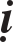 Du-giaø Lieân Hoa Boä Nieäm Tuïng Phaùp cheùp: Neáu gaëp choã nhô ueá phaûi quaùn treân ñaàu, coù phaùp giôùi sinh ra chöõ, phaùt ra aùnh saùng maàu ñoû, ñoù laø chöõ Lam. Ñoái vôùi thöùc ñeàu töø chöõ naøy, lieàn chaúng thaønh töïu chaïm ueá. ÔÛ taát caû höông hoa cuùng döôøng ñeàu gia chöõ naøy phaùt ra aùnh saùng traéng thì khoâng chaïm ueá. Vaät cuùng döôøng ñeàu ôû khaép phaùp giôùi.Kinh Hoä thaàn cuûa Vaên-thuø: An xæ lam:Kinh Vaên Thuø Caên Baûn Nhaát Töï Ñaø-la-ni cheùp: Neáu tuïng chuù naøy coù theå tieâu tröø taát caû taïi chöôùng, taát caû aùc moäng, taát caû oaùn thuø, coù coâng naêng theå dieät heát taát caû naêm toäi nghòch, möôøi ñieàu aùc, ñeàu tröø heát taát caû chuù phaùp taø aùc. Cuõng coù theå laøm neân taát caû vieäc laønh. Caùc thöù trong chuù laø taâm chö Phaät, coù theå khieán cho taát caû öôùc nguyeän ñeàu ñöôïc ñaày ñuû. Neáu phaùt ñaïi taâm maø tuïng moät bieán, thì seõ giöõ gìn (baûo veä) ñöôïc thaân mình.Neáu tuïng hai bieán thì giöõ gìn (baûo veä) ñöôïc ñoàng baïn.Neáu tuïng ba bieán thì giöõ gìn (baûo veä) ñöôïc ngöôøi trong moät nhaø.Neáu tuïng boán bieán thì giöõ gìn (baûo veä) ñöôïc ngöôøi trong moät ngoâi thaønh.Neáu tuïng naêm bieán thì giöõ gìn (baûo veä) ñöôïc ngöôøi trong moätnöôùc. haï. haï.Neáu tuïng saùu bieán thì giöõ gìn (baûo veä) ñöôïc ngöôøi trong moät thieân Neáu tuïng baûy bieán thì giöõ gìn (baûo veä) ñöôïc ngöôøi trong boán thieânChuù Nhaát Töï Luaân Vöông: AÙn boä laâmKinh Maït Phaùp Trung Nhaát Töï Taâm Chuù cheùp: Phaät baûo caùc Phaät töû:Caùc vò haõy laéng nghe Nay ta noùi chuù naøy Ñaày ñuû caùc coâng ñöùc ÔÛ ñôøi aùc vò laiKhi phaùp ta saép dieät Thì luùc ñoù haõy queân Baûo veä Maït phaùp ta Hay tröø aùc theá gian Caùc quæ thaàn ñoäc haïi Vaø ngöôøi, ma, caùc trôøi Taát caû caùc chuù phaùp Neáu nghe teân chuù naøy Thaûy ñeàu töï deïp boû Sau khi ta dieät ñoä, Phaân chia xaù-lôïi xong,Phaûi giaáu caùc töôùng toát Bieán thaân laøm chuù naøy.Phaät coù hai thöù thaân Chaân thaân vaø hoùa thaân Neáu hay cuùng döôøng ñoù Thì phöôùc ñöùc chaúng khaùc Chuù naøy cuõng nhö theáTaát caû caùc trôøi, ngöôøi Sinh ra taâm ít coùThoï trì vaø cuùng döôøng Caùc coâng ñöùc nhaän ñöôïc Nhö thaân ta khoâng khaùc Chuù naøy vua coâng ñöùc Nay ta chæ noùi löôïc.Chuù ba chöõ toång trì: AÙn AÙ HoàngKinh Du-giaø Ñaïi Giaùo Chuû cheùp: Chöõ AÙn laø Nhö Lai Ñaïi Bieán Chieáu. Chöõ AÙ laø Nhö Lai Voâ Löôïng Thoï. Chöõ Hoàng laø Nhö Lai A-suùc. Thaønh Phaät Nghi Quó cheùp:Nhôø tuïng chöõ AÙn naøy, Vaø oai löïc gia trìDaãu quaùn töôûng chaúng thaønh Trong Haûi Hoäi Chö Phaät Caùc cuùng döôøng Vaân Haûi Chaân ngoân ñuû thaønh töïuDo thaønh ñeá Chö Phaät Neân Phaùp Nhó ñöôïc thaønh Do vöøa tuïng chöõ AÙDeïp heát caùc toäi chöôùng Ñöôïc caùc duyeät yù laïc Ñoàng vôùi taát caû Phaät Vöôït hôn caùc chuùng maChaúng theå laøm chöôùng ngaïi Ñaùng nhaän caùc theá gian Caùc cuùng döôøng roäng lôùn Do chöõ hoàng gia trìCoïp soùi caùc ñoäc truøng Ngöôøi taâm aùc, phi nhaân Ñeàu khoâng theå laøm haïi Nhö Lai môùi thaønh Phaät ÔÛ döôùi caây Boà-ñeà.Duøng maät aán ngoân naøy Deïp boû caùc chuùng ma.Chuù Thaát-Cu-Chi Phaät Maäu Taâm Ñaïi Chuaån-ñeà: Naïi ma taùt baát ñaùt naåm Taùt dieät lam maïc naïi Quang ñeå naåm Ñaùt nieát ñaït AÙn taït linh tuùc Linh toân ninh Sa ha.Kinh Chuaån Ñeà Ñaø-la-ni cheùp: Phaät noùi chuù naøy dieät tröø taát caû toäi chöôùng möôøi ñieàu aùc, naêm toäi nghòch, thaønh töïu taát caû coâng ñöùc Baïch Phaùp. Ngöôøi trì chuù naøy baát luaän taïi gia hay xuaát gia uoáng röôïu aên thòt coù vôï con, v.v… chaúng caàn tònh ueá, chæ y theo phaùp ta thì ñeàu thaønh töïu. Doác loøng trì tuïng thì seõ khieán cho caùc chuùng sinh yeåu maïng ñöôïc soáng laâu vaø dieät tröø voâ löôïng beänh khoå. Beänh Ca-ma-la coøn laønh ñöôïc, huoáng chi caùc beänh khaùc maø chaúng laønh, thì khoâng coù vieäc ñoù. Neáu tuïng chuù naøy moät traêm leû taùm bieán. Nhö theá khoâng döùt suoát boán möôi chín ngaøy, moãi khi coù tai bieán thieän aùc caùt töôøng naøo, thì Boà-taùt Chuaån-ñeà khieán hai vò Thaùnh luoân theo ngöôøi aáy. Neáu coù nghó taâm thieän aùc naøo thì seõ baùo ñuû beân tai. Laïi tuïng chuù naøy khieán cho Quoác vöông, Ñaïi thaàn, Tröôûng giaû, Baø-la-moân, v.v… sinh taâm yeâu kính, khi gaëp thì raát vui möøng, tuøy theo öôùc nguyeän ñeàu ñöôïc thaønh töïu. Neáu coù ngöôøi khoâng phöôùc, khoâng töôùng, caàu quan chaúng dôøi, bò ngheøo khoå eùp böùc thöôøng tuïng chuù naøy thì khieán cho hieän ñôøi ñöôïc phöôùc Luaân vöông, coù caàu quan vò seõ ñöôïc toaïi yù. Neáu thöôøng trì tuïng chuù naøy thì nöôùc chaúng theå nhaän chìm löûa chaúng theå ñoát chaùy, thuoác ñoäc, ñao binh, keû thuø beänh khoå ñeàu chaúng haïi ñöôïc. Laïi neáu y phaùp tuïng ñuû moät traêm vaïn bieán, thì ñöôïc sinh veà Tònh ñoä möôøi phöông, thôø phuïng Chö Phaät, ñöôïc nghe Phaùp maàu mau chöùng Boà-ñeà.Ñaïi Phaät Ñaûnh Baïch Taùn Caùi Taâm Chuù:Naïi ma Sí ñaûn ñaït Tu aùc ñaùt Daõ a la ha Ñính taùt dieät Tam maït naïi tieát ñaùt ñaït. AÙn A naïi linh mòch chieát ninh Mòch la (ra) maït taét la (ra). Caám linh maït naïi maït Caám nhó maït taéc la Baùt-neã Hoàng naêng long Sa la.Kinh Vaïn Haïnh Thuû-laêng-nghieâm cheùp: Phaät baûo A-nan: Phaät Ñaûnh chöông cuù aáy sinh ra taát caû Chö Phaät möôøi phöông. Nhö Lai möôøi phöông nhôø taâm chuù naøy maø ñöôïc thaønh Voâ Thöôïng Chaùnh Bieán Tri Giaùc. Nhö Lai möôøi phöông duøng taâm chuù naøy haøng phuïc caùc ma, cheá tröø caùc ngoaïi ñaïo. Nhö Lai möôøi phöông nöông taâm chuù naøy maø ngoài hoa sen baùu ôû vi coõi traàn, xoay baùnh xe ñaïi phaùp, xoa ñaàu Tyø-kheo, cöùu ñoä caùc khoå, ñoù laø ñòa nguïc, ngaï quæ, suùc sinh, maø ñieác caâm ngoïng, naêm khoå caùc naïn ñoàng thôøi giaûi thoaùt, caùc naïn giaëc cöôùp binh ñao, vuachuùa nguïc tuø, ñoùi khaùt ngheøo khoå trong moät nieäm lieàn tieâu tan. Neáu ta noùi coâng ñöùc chuù aáy töø saùng ñeán chieàu, tieáng tieáng lieàn nhau, ôû khoaûng giöõa caâu chöõ cuõng chaúng truøng laép traûi haèng sa kieáp cuõng chaúng theå heát. Neáu caùc chuùng sinh duøng giaáy traéng luïa baïch ñieäp vieát cheùp chuù naøy ñeå trong tuùi thôm. Ngöôøi naøy taâm toái chöa theå tuïng nhôù hoaëc ñeïp chuù trong mình, hoaëc ñeå trong nhaø, thì phaûi bieát ngöôøi aáy troïn ñôøi khoâng bò taát caû ñoäc laøm haïi. Naøy A-nan, neáu sau khi Phaät dieät ñoä roài maø chuùng sinh ñôøi maït phaùp töï mình tuïng, hoaëc daïy ngöôøi khaùc tuïng, thì nöôùc chaúng theå nhaän chìm, löûa chaúng theå ñoát chaùy. Khí ñoäc lôùn nhoû vaøo mieäng ngöôøi naøy ñeàu thaønh vò cam loà. Taát caû sao aùc, quæ thaàn, ngöôøi ñoäc ñeàu chaúng khôûi aùc. Phaûi bieát chuù aáy thöôøng coù taùm muoân boán ngaøn na-do-tha haèng haø sa cu-chi Boà-taùt Kim Cöông Taïng Vöông, moãi vò ñeàu coù caùc chuùng Kim Cöông laøm quyeán thuoäc, ngaøy ñeâm theo haàu. Neáu coù chuùng sinh taâm bò taùn loaïn, chaúng phaûi Tam-ma-ñòa taâm nhôù mieäng trì, thì Kim Cöông Vöông aáy thöôøng theo caùc ngöôøi thieän nam aáy, huoáng chi taâm Boà-ñeà quyeát ñònh. Caùc Kim Cöông Taïng Vöông naøy aám tinh taâm mau phaùt thaàn thöùc kia. Ngöôøi aáy ñuùng luùc taâm hay ghi nhôù taùm möôi boán ngaøn haèng haø sa kieáp hieåu bieát cuøng khaép, khoâng coù nghi hoaëc, kieáp kieáp chaúng sinh laøm ngöôøi ngheøo cuøng haï tieän ôû choã chaúng vui. Caùc chuùng sinh naøy daãu töï thaân chaúng laøm nghieäp phöôùc phöôùc, caùc Ñöùc. Nhö Lai möôøi phöông coù caùc coâng ñöùc ñeàu cho ngöôøi naøy. Do ñoù maø ñöôïc haèng sa haèng sa A-taêng-kyø khoâng theå noùi khoâng theå noùi kieáp thöôøng vôùi sinh moät choã Chö Phaät, voâ löôïng coâng ñöùc nhö chuøm traùi aùc-xoa, ñoàng choã huaân tu, khoâng bao giôø phaân taùn. Theá neân khieán cho ngöôøi phaù giôùi giôùi caên thanh tònh. Ngöôøi chöa ñöôïc giôùi thì khieán cho ñöôïc giôùi, ngöôøi chöa tinh taán thì khieán cho tinh taán, ngöôøi khoâng coù trí tueä thì khieán ñöôïc trí tueä, ngöôøi chaúng thanh tònh thì mau ñöôïc thanh tònh, ngöôøi chaúng trì giôùi thì töï thaønh trai giôùi. Ngöôøi Thieän nam aáy khi trì chuù naøy neáu coù phaïm giôùi caám khi chöa thoï. Sau khi trì chuù thì caùc toäi phaù giôùi voâ giaùn naëng nheï cuøng luùc tieâu heát. Neáu coù lôõ aên thòt uoáng röôïu, aên naêm thöù rau cay, caùc thöù baát tònh thì taát caû Chö Phaät, Boà-taùt, thaàn tieân, quæ thaàn chaúng cho laø toäi. Neáu chaúng laøm ñaøn chaúng vaøo ñaïo traøng, cuõng chaúng haønh ñaïo maø tuïng trì chuù naøy thì ñoàng vôùi coâng ñöùc vaøo ñaøn haønh ñaïo. Neáu taïo toäi naëng naêm nghòch Voâ giaùn vaø phaïm boán khí, taùm khí cuûa Tyø-kheo, Tyø-kheo ni maø tuïng chuù naøy thì nghieäp naëng nhö theá cuõng nhö gioù maïnh thoåi tan ñoáng caùt, thaûy ñeàu dieät tröø, khoâng coøn maûy may. Neáu coù chuùng sinh töø voâ löôïng kieáp ñeán nay coù bao nhieâu toäi chöôùng naëng nheï, töø ñôøi tröôùc ñeán nay chöa kòp saùm hoái, neáu tuïngñoïc, vieát cheùp chuù naøy ñeo giöõ treân thaân, ñeå trong nhaø cöûa, vöôøn töôïc, thì caùc nghieäp döõ chöùa goùp kia seõ tan nhanh nhö tuyeát gaëp nöôùc soâi. Chaúng bao laâu ñeàu ñöôïc ngoä Voâ Sinh nhaãn. Neáu coù ngöôøi nöõ chöa sinh con, muoán caàu coù thai thì doác loøng nhôù nghó hoaëc ñeo chuù treân thaân thì lieàn sinh con trai con gaùi trí tueä. Ngöôøi caàu soáng laâu lieàn ñöôïc soáng laâu. Cheát roài seõ tuøy nguyeän maø vaõng sinh veà coõi Phaät möôøi phöông. Neáu caùc coõi nöôùc bò caùc tai öông maát muøa oân dòch ñao binh giaëc cöôùp maø vieát thaàn chuù naøy ñeå treân boån cöûa thaønh, hoaëc thôø treân thaùp cao khieán ngöôøi trong nöôùc ñoùn röôùc leã baùi, cung kính cuùng döôøng thì taát caû tai aùch ñeàu tieâu heát, möa thuaän gioù hoøa, luùa thoùc truùng muøa, an vui hieän ra, tai chöôùng chaúng khôûi. Neáu sao döõ xuaát hieän caùc thöù tai aùch laï maø ñaát coù chuù naøy thì ñeàu tieâu heát, bao quanh möôøi hai do-tuaàn caùc tai aùc chaúng theå vaøo. Cho neân Nhö Lai noùi chuù naøy, caùc oâng vaø caùc ngöôøi tu haønh ôû ñôøi vò lai, ñoái vôùi chuù naøy taâm chaúng sinh nghi ngôø hoái haän, ngöôøi thieän nam aáy vôùi thaân cuûa cha meï sinh khoâng ñöôïc taâm thoâng thì Chö Phaät möôøi phöông phaïm toäi noùi doái.Ñaïi baûo laàu caùc caên baûn chuù:Naïi ma taùt linh maït ñaùt ñaït aùt ñaùt naåm AÙn mòch boá laït aùt linh mang Ma nhó baát laû maïng ñaùt ñaït AÙt ñaùt Nhó naïi linh chieát nhó Ma nhó ma nhó Tu baát la linh Mòch ma linh taùt AÙt la aùt mòch linh hoàng hoàng Toaùt laït toaùt laït maït naïi dieät oaùt laõng keâ ñính Ngoä hieät nòch thaät ñeà ñaùt aùt linh maïng sa la.Kinh Thieän Truï Ñaø-la-ni cheùp: Neáu coù chuùng sinh nghe Ñaø-la-ni naøy maø thoï trì ñoïc tuïng tu taäp nhôù nghó caàu ñaïi thaønh töïu cho ñeán nghe teân hoaëc tay chaïm, hoaëc ñeo trong mình, hoaëc maét nhìn thaáy hay vieát quyeån kinh, hoaëc vieát treân luïa traéng, hoaëc vieát treân vaùch. Taát caû chuùng sinh neáu ai thaáy, thì naêm toäi nghòch, boán toäi troïng, cheâ bai chaùnh phaùp, cheâ bai baäc Thaùnh, saên baét laøm nem chaû, muø ñieác caâm ngoïng löng    guø cuøi huûi, ngheøo heøn löôùi ma, taø kieán sao döõ laøm haïi, caùc ngöôøi nhö theá cho ñeán boán loaøi chuùng sinh nghe teân Ñaø-la-ni naøy thì quyeát ñònh chöùng ñöôïc Voâ thöôïng Boà-ñeà. Neáu trong saùch trong ao (vieát trong aùo) hoaëc ñeå treân coät côø vaø bia baûn cho ñeán nghe tieáng chaïm tay, boùng cuûa thaân chuyeån ñoäng chaïm vaøo ngöôøi khaùc thì quyeát ñònh chaúng lui suït Voâ Thöôïng Boà-ñeà. Hay ôû hieän ñôøi ñöôïc caùc coâng ñöùc, xa lìa caùc toäi, ôû caùc theá gian ñeàu ñöôïc yeâu kính, ôû taát caû choã ñeàu ñöôïc cuùng döôøng, taát caû Quoác vöông, Vöông töû, Teå quan, haäu cung cuøng caùc quyeán thuoäc ñeàu ñöôïc vui veû lìa caùc ngheøo heøn, chaúng bò ñôøi khoå, caùc naïn thuoác ñoäc, dao gaäy, nöôùc löûa, caùc thuù döõ, v.v… ñeàu chaúng theå laøm haïi, lìa caùc sôï seät,khoâng bò taát caû beänh. Khi cheát taâm khoâng taùn ñoäng. Taát caû Chö Phaät hieän (ra) an uûi, nguû yeân thöùc yeân, cho ñeán trong moäng thaáy traêm ngaøn coõi Phaät vaø thaáy Chö Phaät, Boà-taùt vaây quanh, taát caû caùc ma chaúng theå laøm chöôùng ngaïi, taát caû keû oaùn thuù chaúng ñöôïc dòp laøm haïi, theâm lôùn goác laønh, ñöôïc voâ löôïng phöôùc, huoáng chi laø trì tuïng laâu daøi thì phöôùc chaúng theå tính löôøng. Laïi chaúng chôø ngaøy giôø, chaúng haïn trai giôùi, thöôøngvaøo buoåi saùng tuïng moät traêm leû taùm bieán thì maïng caên ñeàu ñöôïc thaønh töïu. Ñaïi Baûo Laàu Caùc Taâm chuù: AÙn ma nhó maït taéc linh hoàng.Neáu taâm chuù naøy tuïng möôøi muoân bieán, thì lieàn thaáy taát caû Nhö Lai. Tuïng hai möôi muoân bieán thì ñöôïc thaáy taát caû coõi Phaät. Neáu tuïng ba möôi muoân bieán thì ñöôïc thaønh töïu taát caû Maïn-traø-la. Taát caû phaùp chaân ngoân ñeàu ñöôïc thaønh töïu. Cho ñeán neáu tuïng moät traêm muoân bieán thì ñöôïc taát caû Nhö Lai Quaùn Ñaûnh Phaät Ñòa, cuøng taát caû Nhö Lai ñoàng hoäi hôïp. Neáu gaây ra naêm toäi nghòch, hoaëc cheâ bai baäc Thaùnh, cheâ bai chaùnh phaùp, phaûi vaøo ñòa nguïc A-tyø, maø tuïng chuù naøy moät ngaøn bieán thì toäi nghieäp ñaõ taïo thaûy ñeàu tieâu heát, ñöôïc vò baát thoái, ngoä tuùc maïng trí, ñöôïc saùu caên thanh tònh, goàm ñöôïc caùc thöù söï nghieäp theá gian tuøy yù thaønh töïu.- Ñaïi Baûo Laàu Caùc Tuøy Taâm Chuù: AÙn ma nhó naïi lyù (xò) HoàngPhaùt.Neáu tuïng tuøy taâm chuù naøy ñuû moät muoân bieán, thì choã coù thaàn quælaøm chöôùng ngaïi thaûy ñeàu xoa chaân leã baùi baïch raèng: Xin trì minh giaû (xin ngöôøi trì minh) cöùu hoä con! Chôù gieát cheát con! Khieán con ñöôïc quyeát ñònh bieát roõ ñeàu thaønh töïu. Cho ñeán tuïng möôøi muoân bieán thì ñöôïc thaáy taát caû Nhö Lai. Caùc Nhö Lai aáy ñeàu baûo: Naøy ngöôøi thieän nam, oâng muoán ñeán caùc coõi Phaät ñeàu ñöôïc tuøy yù, khoâng coù chöôùng ngaïi, vaø ñöôïc caùc phaùp theá gian, xuaát theá gian, taâm mong caàu gì ñeàu ñöôïc thaønh töïu.- Coâng Ñöùc Sôn Ñaø-la-ni Chuù:Naïi ma, Maïc naïi daõ Naïi na naïi Linh ma daõ Naïi ma san aùt daõ Taây ninh Hoâ loã loã (roâ roâ) Taây naïi loã Caùt laëc baùt Caùt laëc baùt Taây naïi linh Boá loã linh Sa ha.Kinh Ñaïi Taäp cheùp: Neáu ngöôøi tuïng chuù naøy moät bieán thì nhö leã kinh Phaät Danh boán möôi laêm ngaøn boán traêm (45.400) laïy, laïi nhö tuïng Ñaïi Taïng Kinh saùu möôi laêm ngaøn boán traêm (65.400) bieán. Taïo toäi quaù möôøi coõi nöôùc, vaøo Ñaïi ñòa nguïc A-tyø, chòu caùc toäi khoå, heát kieáp laïi sinh. Nieäm chuù naøy moät bieán toäi aáy ñeàu ñöôïc tieâu dieät maø khoâng vaøo ñòa nguïc. Khi cheát roài thì quyeát ñònh vaõng sinh theá giôùi Taây phöông,ñöôïc thöôïng phaåm thöôïng sinh, thaáy Phaät A-di-ñaø.Chuù Baát Ñoäng Nhö Lai Tònh Tröø Nghieäp Chöôùng:Naïi ma la naïi ñaéc la daõ AÙn caùt caùt nhó caùt caùt neã, sao taït neã, sao taït neã Ñaùt nhó ñaéc Ñaùt neã ñaéc la Taùt nhó ñaéc la Taùt nhó ñaéc la Ñeá la naïi baát la Ñeá la naïi baát la Taùt linh maït Caùt linh ma baùt la baùt la Nhó minh Sa ha.Kinh Baït Teá Khoå Naïn Ñaø-la-ni cheùp: Neáu coù ngöôøi thieän nam ngöôøi thieän nöõ naøo chí thaønh leã kính Baát Ñoäng Nhö Lai ÖÙng Chaùnh Ñaúng Giaùc, thoï trì chuù naøy. Töø tröôùc ñaõ gaây ra naêm nghieäp Voâ giaùn, boán toäi troïng, möôøi ñieàu aùc cheâ bai Thaùnh hieàn, cheâ bai chaùnh phaùp, caùc toäi aáy ñeàu tieâu heát. Khi qua ñôøi thì Phaät Baát Ñoäng cuøng caùc Boà-taùt ñeàu hieän ra khen ngôïi, an uûi khieán hoï vui möøng. Laïi baûo raèng: Ta ñeán röôùc ngöôi, haõy theo ta veà coõi Phaät. Ngöôøi aáy khi cheát roài thì chaéc chaén vaõng sinh veà coõi Phaät thanh tònh cuûa Baát Ñoäng Nhö Lai.Chuù Thích-ca Maâu-ni Dieät AÙc Thuù Vöông Caên Baûn:AÙn naïi ma Maït aùt caùn Ñính Taùt linh maït Ninh linh aùt Ñeá baùt lyù thöông naïi nhó nhó la sao daõ Ñaùt ñaït AÙt ñaùt daõ A la ha ñính Taùt ñieät Tam maïc naïi Daõ ñaùt nieát ñaït AÙn thöông naïi nhó Thöông naïi nhó Taùt linh maït baùt lang Mòt thöông naïi nhó Thuïc ninh mòch thuïc ninh Taùt linh maït Caùt linh ma a caùn la naïi Mòch thuïc minh coâ loã Sa ha.Kinh Baït Teá Khoå Naïn Ñaø-la-ni cheùp: Neáu coù ngöôøi thieän nam ngöôøi thieän nöõ naøo chí thaønh leã kính Nhö Lai Dieät AÙc Thuù Vöông maø thoï trì chuù naøy thì möôøi boán ngaøn (14.000) kieáp thöôøng nhôù tuùc maïng, sinh ôû choã naøo ñeàu ñöôïc thaân tröôïng phu ñaày ñuû caùc caên, tin saâu nhaân quaû, kheùo bieát kyõ thuaät, hieåu roõ caùc luaän, öa boá thí chaùn boû caùc duïc, chaúng gaây ra nghieäp aùc, lìa caùc nguy aùch sôï haõi, coù tueä chaùnh nieäm, moïi ngöôøi ñeàu yeâu troïng, thöôøng gaàn caùc baïn laønh, thöôøng nghe chaùnh phaùp, taâm caàu Boà-ñeà khoâng heå taïm boû, duøng caùc coâng ñöùc maø töï trang nghieâm, ñuû luaät nghi thieän, sôï caùc nghieäp aùc, thöôøng khoâng thieáu thoán, ñieàu nhu laïc tònh. ÔÛ trong trôøi ngöôøi thöôøng ñöôïc vui söôùng, mau chöùng Voâ Thöôïng Chaùnh Ñaúng Boà-ñeà, chaúng heà lui suït ñoái vôùi möôøi Ñaùo bæ ngaïn, thöôøng nguyeän lôïi laïc taát caû höõu tình, caùc choã tu haønh khoâng phaûi töï lôïi. Sinh ôû choã naøo thöôøng ñöôïc thaáy Phaät, giöõ gìn chaùnh phaùp döï vaøo baäc Thaùnh hieàn.Chuù Phaät Ñaûnh Voâ Caáu Tònh Quang:Maït ñaùt ñaït AÙt ñaùt ngaät linh Naïi daõ aùt linh maïng Toaùt laïi naïi linh ma Naïi ñoå AÙi linh maïng Sam ha la A dö san thöông Naïi daõ baùt Bang taùt linh maït Ñaùt ñaït AÙt ñaùt taùt maõn ña thaät nhó Chieát mòch ma laït Mòchthuïc ninh Sa la.Kinh Phaät Ñaûnh Phoùng Quang Nhaát Thieát Nhö Lai Taâm Ñaø-la- ni cheùp: Ñaø-la-ni naøy laø do chín möôi chín traêm ngaøn cu-chi na-do-tha khaéc-giaø-sa (Haèng haø sa) Nhö Lai ñoàng noùi. Neáu coù chuùng sinh thaáy nghe tuøy hyû, thì duø coù taát caû toäi nghieäp ba ñôøi, phaûi ñoïa ñòa nguïc, ñöôøng aùc cho ñeán baøng sinh thì ñeàu tieâu tröø heát. Neáu vieát chuù naøy ñeå thôø trong thaùp thì nhö chín möôi chín traêm ngaøn cu-chi na-do-tha Khaéc-giaø-sa, v.v… Nhö Lai, toaøn thaân xaù-lôïi moãi Ñöùc Nhö Lai ñeå trong thaùp ñoù khoâng khaùc. Neáu coù thaùp naøy maø sinh taâm cung kính thì coù bao nhieâu nghieäp cheát yeåu ôû quaù khöù ñeàu ñöôïc tieâu tan, laïi theâm soáng laâu, ñöôïc caùc trôøi che chôû. Ngöôøi naøy khi cheát boû thaân naøy roài lieàn ñöôïc vaõng sinh veà theá giôùi An Laïc. Neáu tuïng moät bieán thì ñoàng ôû choã, Khaéc-giaø-sa Nhö Lai maø gieo troàng goác laønh, ñöôïc phöôùc baùo lôùn, naêm nghieäp Voâ giaùn ñeàu tieâu tan heát. Cho ñeán ñòa nguïc, Baøng sinh coõi Dieâm-ma-la, taát caû toäi chöôùng ñeàu ñöôïc giaûi thoaùt, laïi ñöôïc soáng laâu. Cheát roài lieàn sinh veà theá giôùi An Laïc. Cho ñeán neáu coù ngöôøi chuyeân chuù tuïng nieäm thì beänh gheû laâu ngaøy ñeàu ñöôïc laønh, yù caàu ñeàu ñöôïc. Neáu coù ngöôøi nghe tieáng tuïng nieäm, coù caùc toäi chöôùng ñeàu ñöôïc giaûi thoaùt. Tieáng tuïng nieäm aáy chaïm vaøo baøng sinh vaø caùc moái moït saâu kieán taát caû nghieäp ñaïo ñeàu ñöôïc giaûi thoaùt. Neáu ôû goø maû ñaøo laáy haøi coät, ñoïc chuù vaøo caùt hai möôi moát bieán maø raûi vaøo xöông, neáu thaàn thöùc ngöôøi aáy ñoïa vaøo ñòa nguïc thì ñeàu ñöôïc giaûi thoaùt maø sinh leân coõi trôøi Thieän Theä. Neáu tuïng traêm ngaøn bieán, khi cheát bò vua Dieâm-ma khieán coät daây vaøo coå loâi vaøo coõi Dieäm-ma-la, thì trong coõi aáy taát caû ñòa nguïc ñeàu bò phaù tan maø laïi sôï haõi, lieàn khieán trôû veà maø ñöôïc giaûi thoaùt. Nghóa laø ngöôøi tu laø Söù giaû cuûa Phaùp Vöông, truï ñaïo Tónh löï khoâng coù nghi ngôø, muoán sinh veà theá giôùi An Laïc thì tuøy nguyeän vaõng sinh.Chuù Phaät Ñaûnh Toân Thaéng: Toân Thaéng Toång Trì chuù Toân Thaéng Taâm cuûa kinh naøy: AÙn moät long Sa ha.Kinh Phaät Ñaûnh Toân Thaéng Ñaø-la-ni cheùp: Chuù naøy phaù tan taát caû khoå ñòa nguïc, coõi vua Dieâm-ma (ngaï quæ) vaø Baøng sinh maø trôû veà ñöôøng laønh. Chuù naøy coù thaàn löïc roäng lôùn chaúng theå nghó baøn. Neáu coù ngöôøi nghe qua tai, thì caùc nghieäp aùc taïo ra töø ñôøi tröôùc ñeàu tieâu dieät, seõ ñöôïc thaân thanh tònh toát ñeïp, tuøy choã sinh veà coõi Phaät, sinh veà choã caùc vò trôøi ñeàu nhôù nghó chaúng queân. Neáu ngöôøi trong phuùt choác nhôù nieäm chuù naøy thì ñöôïc taêng theâm tuoåi thoï. Thaân mieäng yù thanh tònh, cuõng khoâng coù ñau khoå, tuøy theo phöôùc lôïi ñöôïc an oån, cuõng khieán thaáy ñöôïc taát caû Nhö Lai. Taát caû thieân thaàn thöôøng theo hoä veä, ñöôïc ngöôøi yeâu kính, aùcchöôùng tieâu tröø, taát caû Boà-taùt ñoàng che chôû. Caùc Tònh ñoä Phaät vaø caùc cung trôøi, taát caû haïnh nguyeän Boà-taùt saâu xa tuøy yù ñeán ñöôïc ñeàu khoâng chöôùng ngaïi. Boû thaân naøy roài lieàn ñöôïc vaõng sinh veà caùc coõi Phaät, coù caùc thöù maàu nhieäm.Luïc Töï Ñaïi Minh Taâm Chuù cuûa Quaùn Töï Taïi Boà-taùt: AÙn Ma nhó baùt naúng minh hoàng.Kinh Trang Nghieâm Baûo Vöông cheùp: Saùu chöõ Ñaïi minh naøy laø Boån taâm maàu nhieäm cuûa Boà-taùt Quaùn Töï Taïi. Neáu ngöôøi trì tuïng chuù naøy. Khi trì tuïng coù chín möôi Khaéc-giaø haø soá Nhö Lai, vi traàn Boà-taùt nhoùm hoïp. Trôøi roàng, Döôïc-xoa, Thaàn Hö Khoâng, v.v… cuøng ñeán hoä veä. Chuûng toäc baûy ñôøi ñeàu ñöôïc giaûi thoaùt, caùc saùn laõi trong buïng ñeàu ñöôïc vò Boà-taùt Baát Thoái. Laïi neáu y phaùp nieäm tuïng thì ngöôøi aáy ñöôïc bieän taøi voâ taän, thanh tònh trí tuï vaø ñaïi töø bi, haèng ngaøy ñöôïc saùu Ba-la-maät vieân maõn coâng ñöùc. Trong mieäng ngöôøi aáy phaùt ra hôi thôû chaïm vaøo thaân ai thì ngöôøi aáy khôûi taâm töø bi, lìa caùc saân ñoäc, seõ ñöôïc Boà-taùt Baát Thoái, mau chöùng A-naäu Boà-ñeà. Neáu ñoäi chuù naøy maø trì thì ñoàng vôùi thaân Kim cöông cuûa Nhö Lai, tay chaïm vaøo thaân ai thì ngöôøi aáy höõu tình ñöôïc thaáy ñeàu mau ñöôïc vò Boà-taùt, maø chaúng bao giôø coøn chòu sinh giaø beänh cheát vaø khoå aùi bieät ly. Laïi nhö nam nöõ ñaày khaép boán ñaïi chaâu, taát caû ñeàu ñöôïc ñòa vò Boà-taùt Thaát Ñòa. Boà-taùt aáy coù bao nhieâu coâng ñöùc thì coâng ñöùc khoâng khaùc vôùi ngöôøi tuïng moät bieán chuù naøy. Neáu ai vieát cheùp saùu chöõ Ñaïi Minh Ñaø-la-ni naøy thì gioáng nhö coâng ñöùc vieát cheùp taùm möôi boán ngaøn (84.000) phaùp taïng khoâng khaùc. Neáu ai duøng vaøng ngoïc coõi trôøi taïo taùc hình töôïng Nhö Lai nhieàu nhö soá caùt buïi thì chaúng baèng coâng ñöùc vieát cheùp moät chöõ trong saùu chöõ naøy. Neáu ai coù ñöôïc saùu chöõ Ñaïi Minh naøy thì caùc ñoäc tham saân si chaúng ñaém nhieãm. Neáu ai mang chuù aáy trong mình thì ngöôøi aáy cuõng khoâng ñaém nhieãm beänh tham saân si.Nguõ Töï Taâm Chuù cuûa Vaên-thuø Boà-taùt: A Ra (la) baùt sao naïiKinh Kim Cöông Ñaûnh Nguõ Töï Chaân Ngoân Thaéng Töôùng cheùp: Neáu ai vöøa tuïng moät bieán thì nhö ñaõ tuïng taùm möôi boán ngaøn (84.000) möôøi hai taïng kinh Vi-ñaø. Neáu tuïng hai bieán thì Vaên-thuø, Phoå Hieàn lieàn theo che chôû, Hoä Phaùp Thieän thaàn ôû tröôùc ngöôøi aáy. Laïi ngöôøi thieän nam nhaãn nhuïc naøo trì tuïng chaân ngoân naøy, vöøa tuïng moät bieán lieàn vaøo taát caû phaùp bình ñaúng cuûa Nhö Lai, taát caû vaên töï cuõng ñeàu bình ñaúng, mau ñöôïc thaønh töïu Ma-ha Baùt-nhaõ. Laïi neáu tuïng moät bieán thì seõ tröø heát taát caû khoå naïn cho ngöôøi tuïng. Neáu tuïng hai bieán thì tröø heát toäi naëng sinh töû trong öùc kieáp. Neáu tuïng ba bieán thì Tam-muoäi hieän tieàn, neáu tuïng boán bieán thì toång trì chaúng queân, neáu tuïng naêm bieán thì mau thaønhVoâ thöôïng Boà-ñeà. Neáu ai nhaát taâm rieâng ôû choã vaéng (Vieát chöõ Phaïm) naêm chöõ Luaân Ñaøn, y phaùp tuïng nieäm suoát moät thaùng, thì Boà-taùt Vaên- thuø lieàn hieän thaân, hoaëc ôû treân hö khoâng giaûng noùi phaùp yeáu. Luùc ñoù, ngöôøi tuïng ñöôïc trí Tuùc maïng, bieän taøi voâ ngaïi, thaàn tuùc töï taïi, thaéng nguyeän thaønh töïu, phöôùc trí ñaày ñuû, seõ mau chöùng phaùp thaân Nhö Lai. Chæ caàn taâm tin nhaän traûi möôøi saùu ñôøi quyeát thaønh Chaùnh giaùc.Cam Loà Chuù cuûa Quaùn Töï Taïi Boà-taùt:Naïi ma ra naïi Ñaéc ra Daõ daõ Naïi ma a Linh dueä Oaùt laõng keâ Ñính Thuyeát Ra daõ Ma ñeá taùt ñoát Daõ ma ha taùt ñoát Daõ ma ha Caùt loã nhó caùt Daõ ñaùt nieát ñaït AÙn ninh Nhó ninh nhó caùt ninh nhó Caùt ninh nhó Sa ha.Kinh Quan AÂm Ñaø-la-ni cheùp: Neáu ai tuïng chuù naøy, ôû quaù khöù vaø hieän taïi coù bao nhieâu toäi veà boán toäi troïng naêm toäi nghòch, nhaát xieån-ñeà, cheâ bai kinh Phöông Ñaúng thì ñeàu tieâu heát khoâng coøn. Thaân taâm nheï nhaøng, trí tueä thoâng suoát, hoaëc thaân hoaëc ngöõ ñeàu laøm lôïi laïc taát caû chuùng sinh. Neáu coù chuùng sinh naøo gaây ra taát caû caùc toäi veà voâ giaùn (ñòa nguïc), neáu ñöôïc gaëp ngöôøi trì chuù naøy coù aûnh taïm chieáu vaøo thaân, boãng ñöôïc cuøng noùi hoaëc nghe tieáng noùi thì toäi chöôùng ngöôøi aáy ñeàu tieâu heát. Laïi neáu ai muoán lôïi ích taát caû höõu tình, moãi khi trôøi möa, khôûi taâm ñaïi bi ngöôùc maët leân hö khoâng tuïng chaân ngoân naøy hai möôi moát bieán, thì gioït möa thaám vaøo taát caû höõu tình cuõng dieät heát taát caû nghieäp aùc toäi naëng maø ñeàu ñöôïc lôïi laïc.Chuù cuûa Phaät Döôïc Sö Löu Ly QuangNaïi ma maït aùt caùn ñính Maïng chieát tinh ngoä loã maïng ninh Linh tueä Baát ra Maït ra Sao daõ Ñaùt ñaït AÙt ñaùt daõ A ra ha ñính Taùt dieät tam maïc naïi Daõ ñaùt nieát ñaït AÙn Linh chieát tinh maïng Chieát tinh ma ha Maïng ñính tinh maïng chieát tinh ra Sao taùt maãu aùt ñính Sa ha.Kinh Döôïc Sö Thaát Phaät Coâng Ñöùc cheùp: Döôïc Sö Löu Ly Quang Nhö Lai chöùng ñöôïc Boà-ñeà laø nhôø naêng löïc baûn nguyeän quaùn caùc höõu tình gaëp caùc beänh khoå oám gaày, soát reùt, khoâ khan, huyønh nhieät (beänh gan), hoaëc bò truùng ma mò giöõa ñöôøng hoaëc bò cheát yeåu, cheát ngang, muoán cho caùc beänh khoå aáy tieâu tröø, ñieàu mong caàu ñöôïc ñaày ñuû trong aùnh saùng giaûng noùi Ñaø-la-ni naøy. Neáu thaáy coù ngöôøi thieän nam töû thieän nöõ naøo bò beänh khoå, thì phaûi moät loøng vì ngöôøi beänh maø taém goäi, suùc mieäng saïch seõ, hoaëc thöùc aên, hoaëc thuoäc, hoaëc nöôùc khoâng vi truøng maø ñoïc chuù moät traêm leû taùm bieán roài cho ngöôøi aáy aên, uoáng thì beänh khoå ñeàu seõ tieâu tröø. Neáu coù ñieàu mong caàu, doác loøng nieäm tuïng thì ñeàu ñöôïc nhö yù suoát naêm khoâng beänh. Khi cheát roài thì sinh veà theá giôùi aáy maø ñöôïc khoâng lui suït cho ñeán Boà-ñeà.Chuù Caên Baûn cuûa Phaät A-di-ñaø:Naïi ma Ra naïi ñaéc ra Daõ daõ Naïi ma a Linh dueä A di ñaùt Maït daõ ñaùt ñaït AÙt ñaùt Daõ a ra ha Ñính taùt dieät tam maïc naïi daõ Ñaùt nieát ñaït AÙn a maät laät Ñính a maät laät Ña naïp maït vónh A maät laät Ñaùt tam maït vónh A maät laät ñaùt aùt linh maïng A maät laät Ñaùt taây ninh A maät laät Ñaùt ñính tinh A maät laät Ñaùt mòch hoái laân ñính A maät laät Ñaùt mòch ngaät laân Ñaùt aùt Di nhó A maät laät Ñaùt aùt AÙt naïi Keâ linh ñeá Caùt linh A maät laät Ñaùt noän noå mòch Si oaùt linh Taùt linh maït Linh ñaït Taùt Naïi nhó Taùt linh maït Caùt Linh ma Ngaät linh Chieát Ngaät chieát Döôõng Caùt linh Sa ha.Ñöùc Voâ Löôïng Thoï Nhö Lai Nieäm Tuïng Nghi cheùp: Ñaø-la-ni naøy vöøa tuïng moät bieán thì dieät heát toäi möôøi ñieàu aùc, boán toäi troïng. Neáu Bí- soâ, Bí-soâ-ni phaïm toäi caên baûn maø tuïng baûy bieán xong thì lieàn laïi ñöôïc giôùi phaåm thanh tònh. Tuïng ñuû möôøi ngaøn (10.000) bieán thì chaúng queân taâm Boà-ñeà Tam-ma-ñòa, taâm Boà-ñeà hieån hieän trong thaân, saùng saïch troøn ñaày cuõng nhö aùnh traêng thanh tònh. Khi qua ñôøi lieàn thaáy Ñöùc Nhö Lai Voâ Löôïng Thoï cuøng voâ löôïng cu-chi Boà-taùt chuùng hoäi vaây quanh. Ñeán ñoùn ngöôøi tuïng, an uûi thaân taâm, sinh veà theá giôùi Cöïc Laïc, thöôïng phaåm thöôïng sinh, chöùng vò Boà-taùt.Taâm Chuù cuûa A-di-ñaø Phaät:AÙn a maät laät Ñaùt Ñính tinh Haït ra hoàng.Tuïng ñuû moät traêm ngaøn (100.000) bieán thì ñöôïc thaáy A-di-ñaøPhaät.- Nhaát Töï Chuù cuûa A-di-ñaø Phaät: Hoät ròÑaïi Laïc Kim Cöông Tam-muoäi Kinh Baùt-nhaõ Lyù Thuù giaûi	thíchraèng: boán chöõ Hoät Rò Vuõ Cuï thaønh moät chaân ngoân. Haï töï moân nghóa laø nhaân taát caû phaùp chaúng thaät coù. Töï moân ra (la) nghóa laø taát caû phaùp lìa traàn, traàn laø naêm traàn, cuõng goïi laø naêng thuû sôû thuû hai thöù chaáp tröôùc y töï moân laø töï taïi, chaúng thaät coù nghóa hai ñieåm chöõ aùc goïi laø Nieát-baøn. Do giaùc ngoä caùc phaùp voán baát sinh, neân hai thöù chaáp tröôùc ñeàu xa lìa, maø chöùng ñöôïc phaùp giôùi thanh tònh. Chöõ Hoät Rò cuõng noùi nghóa hoå theïn, neáu coù hoå theïn thì chaúng coù taát caû baát thieän, ñuû taát caû phaùp laønh voâ laäu. Cho neân Lieân Hoa Boä cuõng goïi laø Phaùp Boä. Do chöõ naøy gia trì neân ôû theá giôùi Cöïc Laïc nöôùc chim caây röøng ñeàu giaûng noùi tieáng phaùp, nhö trong kinh ñaõ roäng noùi. Neáu ngöôøi trì moät chöõ chaân ngoân naøy thì tröø ñöôïc caùc tai hoïa beänh taät. Cheát roài ñöôïc sinh veà coõi nöôùc An laïc, ñöôïc thöôïng phaåm thöôïng sinh. Ngöôøi cuõng tu quaùn töï taïi taâm chaân ngoân thì seõ giuùp ngöôøi tu Du-giaø cuûa caùc boä khaùc.- Voâ Löôïng Thoï Nhö Lai moät traêm leû taùm Daûnh Ñaø-la-ni :Naïi ma Maït aùt oaùt ñính A baùt rò di ñaùt Dö linh Yeát naïi Tu di di thaät da Ñaùt ñính taù ra Sao Daõ Ñaùt ñaït AÙt ñaùt Daõ A ra ha ñính Taùt dieät tam maït naïi daõ Ñaùt nieát ñaït AÙn Taùt linh maït Xan si caùt ra Baùt rò thuïc naïi Naïi linh ma ñính AÙt at naïi Taùt maãu aùt ñính Sa maït oaùt Mòch nhieät ninh Ma ha Naïi daõ Baùt ri oaùt linh Sa ha.Kinh Quyeát Ñ nh Quang Minh Vöông Nhö Lai cheùp: Neáu coù chuùng sinh thaáy vaø nghe danh hieäu Ñaø-la-ni naøy maø doác loøng vieát cheùp, thoï trì, ñoïc tuïng, cuùng döôøng, leã baùi, ngöôøi soáng yeåu thì theâm tuoåi thoï ñuû moät traêm tuoåi. Neáu coù ngöôøi töï vieát cheùp hoaëc daïy ngöôøi khaùc vieát cheùp thì sau khoâng ñoïa ñòa nguïc, ngaï quæ, suùc sinh trong coõi Dieâm-la nghieäp ñaïo minh quan, khoâng bao giôø thoï aùc baùo trong caùc ñöôøng aùc. Neáu vieát cheùp chuù naøy thì gioáng nhö vieát cheùp taùm möôi boán ngaøn (84.000) phaùp taïng, cuõng nhö ñoàng taïo laäp, söûa chöõa taùm möôi boán ngaøn (84.000) thaùp baùu. Neáu coù naêm nghieäp ñòa nguïc voâ giaùn thì nhôø naêng löïc coâng ñöùc aáy nghieäp chöôùng kia ñeàu ñöôïc tieâu tröø. Khi cheát roài thì chín möôi chín cu-chi Phaät hieän ra tröôùc maët ñoùn röôùc ngöôøi aáy, vaõng sinh veà coõi nöôùc Phaät aáy. Laïi vieát cheùp chuù naøy ôû ñöông lai chaúng bao giôø laøm thaân nöõ, Boán vò thieân vöông ngaàm hoä veä. Neáu nghe chuù naøy thì khoâng bao giôø laøm thaân chim bay, boán chaân hay nhieàu chaân, mau thaønh Voâ thöôïng Boà-ñeà. Khi aáy, Ñöùc Theá toân noùi Giaø-ñaø raèng:Neáu vaøo trong tinh thaát Ñaïi bi Tai vöøa nghe Ñaø-la-ni naøy Neáu nhö saùu ñoä chöa vieân maõnNgöôøi aáy mau chöùng Thaày trôøi ngöôøi.Chuù Taâm Phaù Ñòa Nguïc cuûa Nhö la Trí Cöï:Naïi ma A thaät ñaùt Thaïch ñeå naåm Taùt dieät tam maïc naïi quang ñeå naåm AÙn yeát naïi Oaùt maït taây Nòch rò Nòch rò hoàng.Kinh Bieät Haønh cheùp: Neáu tuïng moät bieán chuù naøy thì ñòa nguïc Voâ giaùn naùt ra nhö buïi. Chuùng sinh chòu khoå trong ñoù ñeàu sinh veà theá giôùi Cöïc Laïc. Neáu vieát chöõ Phaïm chuù naøy treân chuoâng troáng chuoâng moõ maø ñaùnh goõ leân (hoaëc baûn goã ñaùnh goõ leân), maø caùc chuùng sinh ñöôïc nghe tieáng aáy, thì duø coù toäi möôøi ñieàu aùc, naêm toäi nghòch, v.v… cuõng ñeàu tieâu tan maø chaúng ñoïa vaøo ñöôøng aùc.Ñaïi Quaùn Ñaûnh Quang Chuù cuûa Tyø-loâ-giaù-na Phaät:AÙn ma aùt muoäi laõng sao naïi ma ha maãu naêng ra ma nhó baùt naêng ma toaùt laït baát ra oaùt linh ñaùt daõ hoàng.Kinh Baát Khoâng Quyeân Taùc cheùp: Neáu coù ai ñuùng phaùp thoï trì ñoïc tuïng ñuû moät ngaøn muoân bieán thì ñöôïc baûy moäng laønh lôùn, vaøo Ñaïi hoäiMaïn-noa-la, neáu ôû quaù khöù coù taát caû möôøi toäi aùc, naêm toäi nghòch, boán toäi troïng thì ñeàu tieâu heát. Neáu nghe chuù naøy, hai, ba, baûy bieån qua tai thì lieàn ñöôïc döùt tröø heát taát caû toäi chöôùng. Neáu caùc chuùng sinh taïo ñuû möôøi toäi aùc, naêm toäi nghòch, boán toäi troïng soá nhö caùt buïi, ñaày khaép theá giôùi naøy, khi cheát roài ñoïa vaøo caùc ñöôøng aùc, duøng chaân ngoân naøy maø gia trì vaøo caùt ñaát moät traêm leû taùm bieán. Taùn vong laø ñem raûi treân haøi coát hoaëc raûi treân moä, treân thaùp thì ngöôøi cheát aáy neáu ôû trong ñòa nguïc, ngaï quæ, tu-la, baøng sinh, v.v… duøng chaân ngoân naøy laøm naêng löïc gia trì, ñuùng luùc lieàn ñöôïc aùnh saùng ñeán thaân thì tröø caùc toäi baùo, thaân xaû boû caùc khoå maø vaõng sinh veà coõi Cöïc laïc Taây phöông, hoa sen hoùa sinh, thaúng ñeán thaønh Phaät, chaúng coøn ñoïa laïc. Laïi coù chuùng sinh nhieàu naêm nhieàu thaùng beänh taät khoå sôû muoân moái. Ngöôøi beänh aáy ñôøi tröôùc coù nghieäp baùo, duøng chaân ngoân naøy ôû tröôùc ngöôøi beänh moät, hai, ba ngaøy, moãi ngaøy lôùn tieáng tuïng chaân ngoân naøy moät ngaøn ñeán taùm ngaøn bieán thì ñöôïc tröø heát beänh chöôùng nghieäp xöa. Neáu bò quyû khuaáy phaù thaàn thöùc meâ loaïn, maát tieáng chaúng noùi, maø gia trì chaân ngoân naøy vaøo tay moät traêm leû taùm bieán, duøng tay naøy xoa leân ñaàu maët, xoa leân tim leân traùn, gia trì moät ngaøn khoâng traêm taùm möôi (1.080) bieán thì beänh lieàn heát. Neáu bò caùc quæ thaàn voïng löôïng laøm beänh, maø gia trì vaøo chæ naêm maàu coät guùt moät traêm leû taùm guùt, roài coät vaøo eo, vaøo caùnh tay, vaøo coå vaø gia trì vaøo aùo thì seõ heát beänh.Baùch Töï Chuù cuûa Kim Cöông Taùt-ñoûa:AÙn Maït taét ra Taùt ñoát Taùt ma daõ Ma ninh Baùt laït daõ Maït taét ra Taùt ñoát Ñaéc vónh Na Baùt ñeá Thaät ñaït Naêng linh Naêng minh maït oaùt Tu ña thöông minh maït oaùt Tu ba thöông minh maït oaùt A Ra ngaät Ña minh maït oaùt Taùt linh maït Taây Minh baát ra daõ sao Taùt linh maït Caùt linh ma Tu sao minh töùc ñaùt Thaät vò döôõng Coâ loâ hoàng Ha ha ha ha Hoøa maït aùt Hoaøn taùt linh maït Ñaùt ñaït AÙt ñaùt Maït taéc ra Ma minh muoän sao Maït taéc rò Maït oaùt Ma ha Taùt ma daõ Taùt ñoát AÙ.Chuù naøy caàu nguyeän boå khuyeát coâng ñöùc voâ löôïng raûi raùc ôû caùc kinh. Laïi danh cuù tuøy toâng hoài chuyeån, ngöôøi tuïng neân bieát.Chuù Thaäp Nhò Nhaân Duyeân:AÙn Anh naïi linh ma Hình caùc Baát ra maït oaùt Hình caùc ñính thieän Ñaùt ñaït AÙt ña hieät maït naïi ñaùt Ñính thieän sao Döôõng nhó Lang naïi AÙnh hoaùn Oaùt nòch Ma ha Thaät ra Ma naïi anh Sa ha.Caâu chuù naøy y theo kinh phieân dòch töùc tuïng raèng:Caùc phaùp töø duyeân khôûi Nhö Lai noùi laø nhaânPhaùp aáy nhaân duyeân truøm Laø Ñaïi Sa-moân noùi.Neáu taïo töôïng Phaät ñeå xaù-lôïi nhö haït caûi hoaëc vieát cheùp phaùp tuïng ñeå trong ñoù thì nhö ta hieän thaân chaúng khaùc, neáu tu caùc coâng ñöùc thì tuïng chuù naøy ñeå khaùnh thaønh.Chuù cuûa Ma-lôïi-chi Thieân Maãu:Ñaùt nieát ñaït AÙn Baû ñính ngaät thích maõ tö Ba ra ngaät thích maõ tu Minh ñính da maõ tu Nhó ra maõ tu AÙ laäp caû maõ tu Maõ rò caû maõ tu Minh ma maõ tu Maït naïi maõ tu Coå loå ma maõ tu Tinh ba ra maõ tu Maõ hoïp chaáp ba ra maõ tu AÙm naïi naïi naïp maõ tö Tieãn yeát.Chuù caàu möa: Vì thaät löïc cuûa Phaät neân caùc Ñaïi Long vöông mau ñeán coõi Dieâm-phuø-ñeà naøy, theo choã caàu möa lôùn lieàn truùt xuoáng maø noùi chuù raèng:Chæ ra chæ ra Chí rò chí ró Tuùc linh tuùc linh. Vì thaät löïc cuûa Phaät neân goïi caùc Long vöông ôû coõi Dieâm-phuø-ñeà caàu möa, ôû trong coõi nöôùc maø möa loán truùt xuoáng, beøn noùi chuù raèng:Baùt ra Baùt ra Tyø rò Tyø rò Phaát rò Phaát rò Ñaùt nieát ñaït phaùt Ra phaùt Ra Töù rò Töù rò Toâ loã toâ loã (toá roâ toá roâ) AÙ caû naåm Chæ phaùt chæ phaùt Thaïch tyø Thaïch tyø thu phaát thu phaát.Chuù döùt möa: AÙn Taùt linh maït Ma maø hoïp ra ma ñeá Ngaät linh ñeá Hoàng.Ai nguyeän uûng hoä nhö thaàn chuù naøy, hoaëc tuïng ba bieán, baûybieán, hai möôi moát bieán.Chuù döùt möa ñaù: AÙn Taùt linh Oaùt haïi rò ma.Taâm chuù: AÙn Maõ hoïp ñaùt laït haït daõ Ma nhó ra sao naïi. Taùt ma daõ Taùt linh oaùt Hoàng phaùt ñaùt.Thaàn chuù naøy hoaëc tuïng ba bieán, baûy bieán, hai möôi moát bieán.Soå Chaâu Coâng Ñöùc Phaùp (coâng ñöùc laàn chuoãi).Soå chaâu laø thuaät laï ghi vaøo taâm (khieán taâm nhôù) laø keû sô cô chöùa nhoùm coâng ñöùc. Ngöôøi trì thì thaønh ñöùc, ngöôøi ñeo thì dieät caáu, quaû theá, xuaát theá ñeàu do ñaây. Cho neân nay y kinh löôïc baøy töôùng aáy.Theo kinh Kim Cöông Ñaûnh Du-giaø Nieäm Chaâu cheùp:Chaâu bieåu thò thaéng quaû Boà-ñeà ÔÛ khoaûng giöõa döùt laø döùt laäu Daây xoû chuoãi bieåu thò Quaùn AÂm Chaâu lôùn bieåu thò Voâ Löôïng ThoïCaån thaän chôù phaïm toäi vöôït phaùp Ñeàu do haït chuoãi chöùa coâng ñöùcXa cöø nieäm chaâu phöôùc gaáp boäi Haït baèng Moäc hoaïn phöôùc gaáp hai Duøng saét laøm haït phöôùc gaáp ba Thuïc ñoàng laøm haït phöôùc gaáp boán Thuûy tinh chaân chaâu vaø caùc baùu Caùc haït chuoãi naøy phöôùc gaáp traêm Gaáp ngaøn coâng ñöùc haït Ñeá-thích Haït chaâu Kim Cöông cu-chi phöôùc Nieäm chaâu haït sen ngaøn cu-chi Haït chaâu Boà-ñeà voâ soá phöôùcPhaät boä nieäm tuïng haït Boà-ñeàKim Cöông Boä Phaùp: haït kim cöông Baûo Boä Nieäm Tuïng duøng caùc baùu Chaâu Lieân Hoa Boä duøng haït sen, Trong Yeát-ma Boä laøm haït chuoãi Caùc chaâu xen keõ xoû vaøo nhauNieäm chaâu phaân bieät coù boán thöù Thöôïng phaåm, toái thaéng vaø trung, haï Ngaøn khoâng traêm taùm möôi laø thöôïng Moät traêm leû taùm laø toái thaéngNaêm möôi boán haït aáy laø trung Hai möôi baûy haït aáy laø haï Hai tay giöõ chaâu ôû treân timLaéng löï lìa nieäm taâm chuyeân chuù Boån toân Du-giaø taâm moät caûnh Ñeàu ñöôïc thaønh töïu phaùp lyù söï Neáu ñeå treân ñaàu, mang trong mình Hoaëc ñeo ôû coå, hoaëc ôû tayThay vieäc luaän noùi baèng nieäm tuïng Duøng nieäm tuïng naøy tònh ba nghieäp Do ñeå treân ñaàu tònh Voâ giaùnDo ñeo ôû coå tònh boán troïng Ñeo ôû treân tay tröø caùc toäiKhieán cho ngöôøi tu mau thanh tònh Neáu tu chaân ngoân Ñaø-la-niNieäm danh hieäu caùc Nhö Lai, Boà-taùt Seõ ñöôïc voâ löôïng thaéng coâng ñöùc Thaéng nguyeän choã caàu ñeàu thaønh töïu.